ΥΠΟΥΡΓΕΙΟ ΕΘΝΙΚΗΣ ΠΑΙΔΕΙΑΣ ΚΑΙ ΘΡΗΣΚΕΥΜΑΤΩΝΠΑΙΔΑΓΩΓΙΚΟ ΙΝΣΤΙΤΟΥΤΟ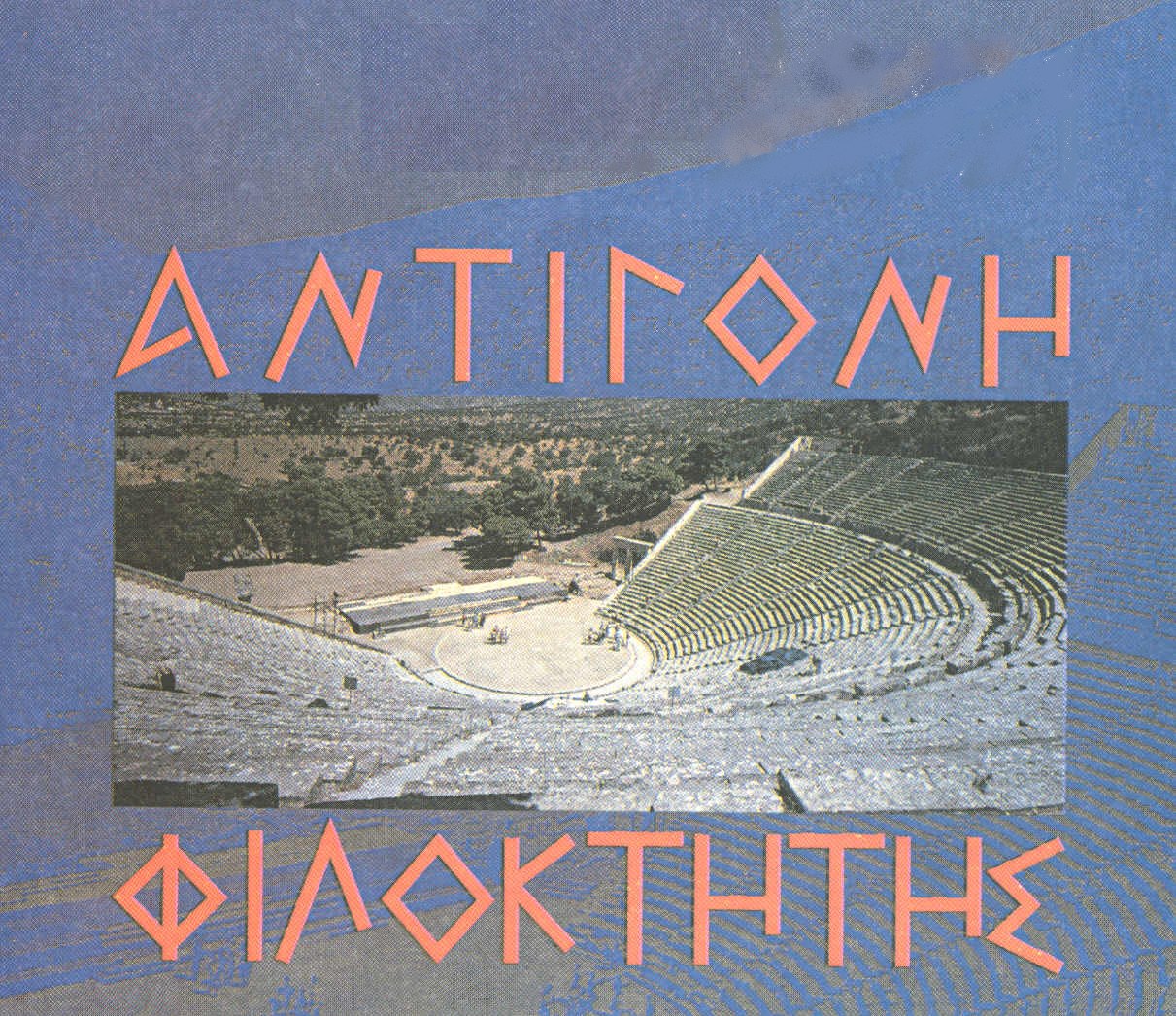 Β΄ ΓΕΝΙΚΟΥ ΛΥΚΕΙΟΥΠρόγραμμα Γενικής ΠαιδείαςΤόμος 6ος    ΣΟΦΟΚΛΕΟΥΣ ΤΡΑΓΩΔΙΑΙΑΝΤΙΓΟΝΗ – ΦΙΛΟΚΤΗΤΗΣΒ΄ ΓΕΝΙΚΟΥ ΛΥΚΕΙΟΥΤόμος 6οςE΄ Επεισόδιο - E΄ Στάσιμο Στίχοι: 988 - 1154ΣΥΓΓΡΑΦΕΙΣΣΟΦΟΚΛΕΟΥΣ ΑΝΤΙΓΟΝΗΔημήτριος ΔρακόπουλοςΚαθηγητής Β/θμιας ΕκπαίδευσηςΚώστας ΝαστούληςΚαθηγητής Β/θμιας ΕκπαίδευσηςΧρίστος Γ. ΡώμαςΚαθηγητής Β/θμιας ΕκπαίδευσηςΣΟΦΟΚΛΕΟΥΣ ΦΙΛΟΚΤΗΤΗΣΧρύσα Αλεξοπούλουδ.φ., Καθηγήτρια Β/θμιας Εκπ/σηςΔημήτριος ΔρακόπουλοςΚαθηγητής Β/θμιας ΕκπαίδευσηςΚώστας ΝαστούληςΚαθηγητής Β/θμιας ΕκπαίδευσηςΧρίστος Γ. ΡώμαςΚαθηγητής Β/θμιας ΕκπαίδευσηςΣΥΝΤΟΝΙΣΜΟΣ ΓΙΑ ΤΟ ΠΑΙΔΑΓΩΓΙΚΟ ΙΝΣΤΙΤΟΥΤΟΣΟΦΟΚΛΕΟΥΣ ΑΝΤΙΓΟΝΗΝικόλαος Ραγκούσης,τ. Πάρεδρος Π.Ι.ΣΟΦΟΚΛΕΟΥΣ ΦΙΛΟΚΤΗΤΗΣΚώστας Μπαλάσκας, Σύμβουλος Π.Ι.ΜΕΤΑΦΡΑΣΗΣΟΦΟΚΛΕΟΥΣ ΑΝΤΙΓΟΝΗΚ.Χ. ΜύρηςΣΟΦΟΚΛΕΟΥΣ ΦΙΛΟΚΤΗΤΗΣΤάσος ΡούσσοςΥΠΕΥΘΥΝΟΙ ΓΙΑ ΤΟ ΠΑΙΔΑΓΩΓΙΚΟ ΙΝΣΤΙΤΟΥΤΟΧριστίνα Βέικου, ΣύμβουλοςΣωτήρης Γκλαβάς, Μόνιμος ΠάρεδροςΕΠΙΜΕΛΕΙΑ ΕΙΚΟΝΟΓΡΑΦΗΣΗΣ Εμμανουήλ ΒλάχοςΕπίκ. Καθηγητής Παν/μίου ΑθηνώνΚΡΙΤΕΣΣΟΦΟΚΛΕΟΥΣ ΑΝΤΙΓΟΝΗΔημήτριος ΚούσταςΚαθηγητής Β/θμιας ΕκπαίδευσηςΓιάννης ΣταμουλάκηςΚαθηγητής Β/θμιας ΕκπαίδευσηςΓεράσιμος ΧρυσάφηςΕπίκ. Καθηγητής Παν/μίου ΑθηνώνΣΟΦΟΚΛΕΟΥΣ ΦΙΛΟΚΤΗΤΗΣΜαρία ΓιόσηΛέκτωρ Πανεπιστημίου ΑθηνώνΑναστασία ΠατούναΚαθηγήτρια Β/θμιας ΕκπαίδευσηςΑθανάσιος ΦραγκούληςΣχολικός Σύμβουλοςπροσαρμογή του βιβλίουγια μαθητέςμε ΜΕΙΩΜΕΝΗ όρασηΟμάδα Εργασίας του Ινστιτούτου Εκπαιδευτικής Πολιτικής (Ακριτίδου Ελένη, Καραμπέτσου Βασιλική)ΥΠΟΥΡΓΕΙΟ ΕΘΝΙΚΗΣ ΠΑΙΔΕΙΑΣ ΚΑΙ ΘΡΗΣΚΕΥΜΑΤΩΝΠΑΙΔΑΓΩΓΙΚΟ ΙΝΣΤΙΤΟΥΤΟ     ΣΟΦΟΚΛΕΟΥΣ ΤΡΑΓΩΔΙΑΙΑΝΤΙΓΟΝΗ – ΦΙΛΟΚΤΗΤΗΣΒ' ΓΕΝΙΚΟΥ ΛΥΚΕΙΟΥΤόμος 6οςΕΥΧΑΡΙΣΤΙΕΣΤο εικονογραφικό υλικό του βιβλίου προέρχεται από αρχεία και εκδόσεις Μουσείων, Εκδοτικών οίκων, επιστη-μόνων και συλλεκτών. Το Παιδαγωγι-κό Ινστιτούτο ευχαριστεί όλους θερμά.Ιδιαιτέρως ευχαριστεί την Εθνική Πινακοθήκη, το Εθνικό Θέατρο, την Δ.Ε.Π.Α.Σ.Δ.Α, την Εκδοτική Αθηνών, τον Εκδοτικό Οίκο Ολκός, το Θέατρο Τέχνης, τον αρχαιολόγο-ιστορικό της Τέχνης René Percheron, τον Νι-κόλαο Αστεριάδη, τους ζωγράφους Σαράντη Καραβούζη και Χρίστο Γαρουφαλή και τους γλύπτες Μιχάλη Κευγά και Διονύση Γερολυμάτο για τη διάθεση φωτογραφικού υλικού και εγχρώμων διαφανειών.Το Παιδαγωγικό Ινστιτούτο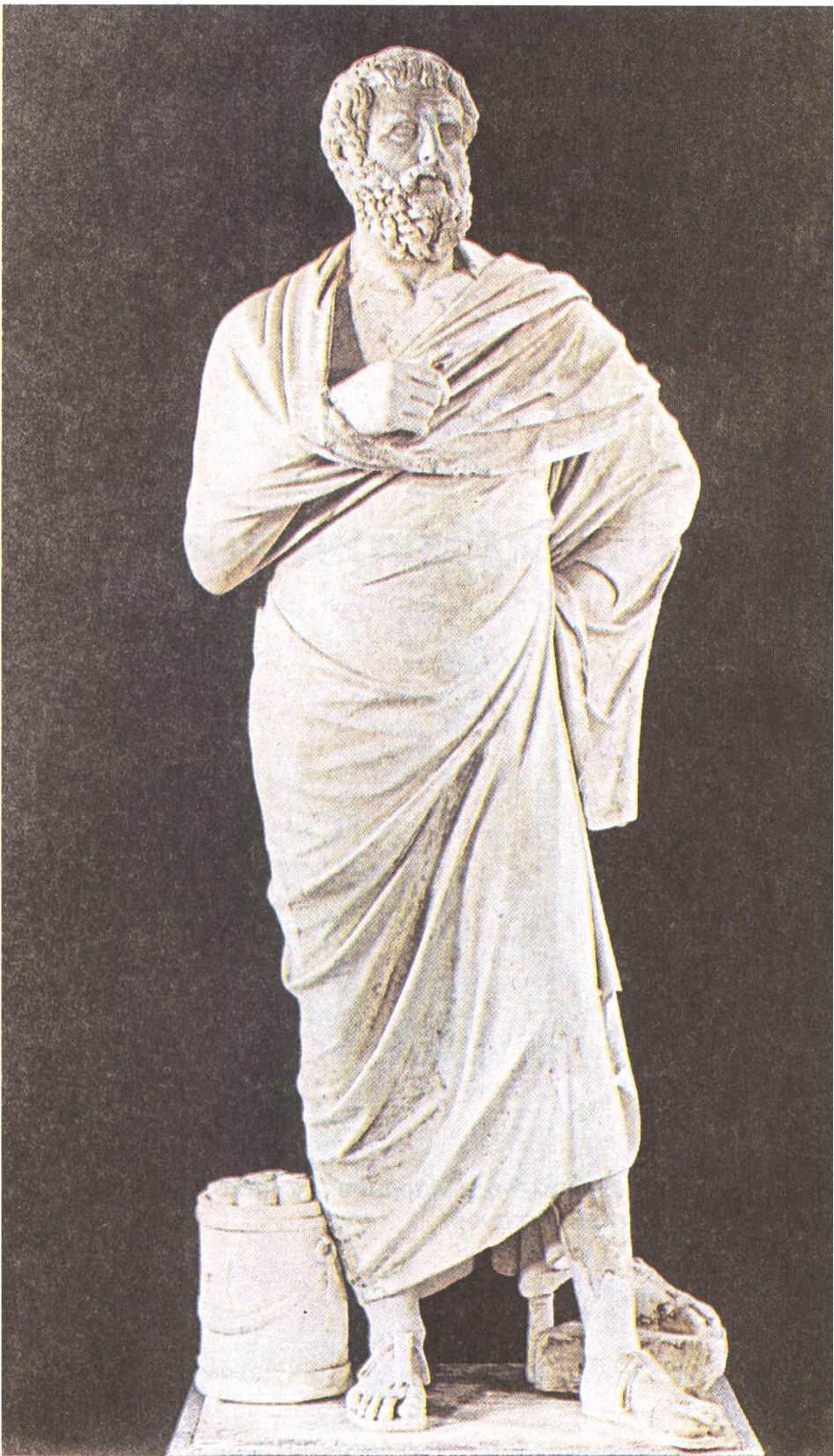 2. Ανδριάντας του Σοφοκλέους. Μάρμαρο. Ρωμαϊκό αντίγραφο του 4ου αιώνα π.Χ. Μουσείο Βατικανού.Δ. ΔΡΑΚΟΠΟΥΛΟΣΚ. ΝΑΣΤΟΥΛΗΣΧ. Γ. ΡΩΜΑΣΣΟΦΟΚΛΕΟΥΣ ΑΝΤΙΓΟΝΗΕ΄ ΕΠΕΙΣΟΔΙΟ988 ΤΕ. Θήβης ἄνακτες, ἥκομεν κοινὴν ὁδὸν
δύ’ ἐξ ἑνὸς βλέποντε· τοῖς τυφλοῖσι γὰρ
990 αὕτη κέλευθος ἐκ προηγητοῦ πέλει.
ΚΡ. Τί δ’ ἔστιν, ὦ γεραιὲ Τειρεσία, νέον;
ΤΕ. Ἐγὼ διδάξω, καὶ σὺ τῷ μάντει πιθοῦ.
ΚΡ. Οὔκουν πάρος γε σῆς ἀπεστάτουν φρενός.
ΤΕ. Τοιγὰρ δι’ ὀρθῆς τήνδ’ ναυκληρεῖς πόλιν.
995 ΚΡ. Ἔχω πεπονθὼς μαρτυρεῖν ὀνήσιμα.
ΤΕ. Φρόνει βεβὼς αὖ νῦν ἐπὶ ξυροῦ τύχης.
ΚΡ. Τί δ’ ἔστιν; ὡς ἐγὼ τὸ σὸν φρίσσω στόμα.
ΤΕ. Γνώσῃ, τέχνης σημεῖα τῆς ἐμῆς κλύων.Εἰς γὰρ παλαιὸν θᾶκον ὀρνιθοσκόπον
1000 ἵζων, ἵν’ ἦν μοι παντὸς οἰωνοῦ λιμήν,
ἀγνῶτ’ ἀκούω φθόγγον ὀρνίθων, κακῷ
κλάζοντας οἴστρῳ καὶ βεβαρβαρωμένῳ·
καὶ σπῶντας ἐν χηλαῖσιν ἀλλήλους φοναῖς
ἔγνων· πτερῶν γὰρ ῥοῖβδος οὐκ ἄσημος ἦν. 	  1005 Εὐθὺς δὲ δείσας ἐμπύρων ἐγευόμην
βωμοῖσι παμφλέκτοισιν· ἐκ δὲ θυμάτων
Ἥφαιστος οὐκ ἔλαμπεν, ἀλλ’ ἐπὶ σποδῷ
μυδῶσα κηκὶς μηρίων ἐτήκετο
κἄτυφε κἀνέπτυε, καὶ μετάρσιοι
1010 χολαὶ διεσπείροντο, καὶ καταρρυεῖς
μηροὶ καλυπτῆς ἐξέκειντο πιμελῆς.ΓΛΩΣΣΙΚΑ ΣΧΟΛΙΑ988 ἥκομεν κοινὴν ὁδὸν = ήρθαμε μαζίδύ’ ἐξ ἑνὸς = δι’ ἑνὸς  (όργανο) βλέποντε (δυϊκ. αρ.) = με τα μάτια ενός βλέποντας και οι δυο μαςτυφλοῖσι (δοτ. προσ.) = για τους τυφλούςαὕτη κέλευθος = αυτός ο δρόμοςἐκ προηγητοῦ = με οδηγότοῖς τυφλοῖσι...πέλει =	μ’ αυτόν τον τρόπο μπορούν να  περπατούν οι τυφλοί, με τη βοήθεια οδηγούπάρος (επίρρ. χρόνου) = στο παρελθόνδι’ ὀρθῆς (ενν. ὁδοῦ) = ορθά, σωστάναυκληρῶ (<ναῦς+κλῆρος) = κυβερνώἔχω μαρτυρεῖν = μπορώ να το διαβεβαιώσωπεπονθὼς (αιτιολ. μτχ.) ὀνήσιμα = επειδή έχω ωφεληθείφρόνει βεβὼς (=βεβηκὼς) = μάθε ότι περπατάςἐπὶ ξυροῦ τύχης (παροιμ. έκφρ.) στην κόψη του ξυραφιούὡς (επιφών.) φρίσσω = πόσο τρομάζωτὸ σὸν στόμα (=τὸν σὸν λόγον ) = τα λόγια σουγνώσῃ (μέλλ. του γιγνώσκω) = θα μάθειςκλύω = ακούω θᾶκος ὀρνιθοσκόπος = η έδρα του ορνιθοσκόπου, το οιωνοσκοπείο	1000 ἵζων (μτχ. του ρ. ἵζω) = καθισμένοςἵνα (αναφ. επιρρ.) = όπουἀγνὼς,-ῶτος (<ἀ+γιγνώσκω) = άγνωστος, παράξενοςκλάζοντας (=κλαζόντων, σχ. κατά το νοούμενο) = που έκραζανοἶστρος =	βοϊδόμυγα, (μεταφ.) μανίαβεβαρβαρωμένος (βαρβαρόω-ῶ) = δυσερμήνευτος, ακατανόητος   οἴστρῳ (δοτ. τρόπου) κακῷ καὶ βεβαρβαρωμένῳ = ασυνάρτητα και ακατανόητα σπῶντας (κτγρμ. μτχ.) ἀλλήλους  = ότι κατασπάραζαν το ένα το άλλοἐν χηλαῖσιν φοναῖς = με φονικά νύχιαῥοῖβδος, ὁ  = ο θόρυβος των πουλιώνοὐκ ἄσημος (σχ. λιτότητας) = πολύ σαφήςἔμπυρα (ενν. ἱερὰ) = τα σφάγια της θυσίας μέσα στις φλόγεςγεύομαι = δοκιμάζωπάμφλεκτος (<πᾶν+φλέγομαι) = ο φλεγόμενος γύρω-γύρω βωμοῖσι παμφλέκτοισι = πάνω στους φλεγόμενους βωμούςἭφαιστος (σχ. μετωνυμίας) = η φωτιάσποδός, ἡ = η στάχτημυδῶσα (μυδάω-ῶ =διαλύομαι) αντί μυδώντων μηρίων = που έλιωνε από τους μηρούςκηκὶς- ίδος (πρβλ. ρ. κηκύω =	  χύνομαι, αναβλύζω) = το λίποςκἄτυφε =καὶ ἔτυφε (ρ. τύφω) = και κάπνιζεκἀνέπτυε =καὶ ἀνέπτυε (ρ. ἀναπτύω) = και πέταγε προς τα πάνωμετάρσιοι (επιρρ. κατηγ.) = στον αέρα ψηλά1010 καταρρυὴς (<κατὰ + ῥέω) = αυτός που στάζεικαλυπτὸς	 = αυτός που καλύπτειἐξέκειτο (<ἐκ+κεῖμαι) = έμειναν απογυμνωμέναπιμελή, ἡ = το πάχος1012 Τοιαῦτα παιδὸς τοῦδ’ ἐμάνθανον πάρα
φθίνοντ’ ἀσήμων ὀργίων μαντεύματα·
ἐμοὶ γὰρ οὗτος ἡγεμών, ἄλλοις δ’ ἐγώ.
1015 Καὶ ταῦτα τῆς σῆς ἐκ φρενὸς νοσεῖ πόλις·
βωμοὶ γὰρ ἡμῖν ἐσχάραι τε παντελεῖς
πλήρεις ὑπ’ οἰωνῶν τε καὶ κυνῶν βορᾶς
τοῦ δυσμόρου πεπτῶτος Οἰδίπου γόνου.
Κᾆτ’ οὐ δέχονται θυστάδας λιτὰς ἔτι
1020 θεοὶ παρ’ ἡμῶν οὐδὲ μηρίων φλόγα,
οὐδ’ ὄρνις εὐσήμους ἀπορροιβδεῖ βοάς,
ἀνδροφθόρου βεβρῶτες αἵματος λίπος.
Ταῦτ’ οὖν, τέκνον φρόνησον. Ἀνθρώποισι γὰρ
τοῖς πᾶσι κοινόν ἐστι τοὐξαμαρτάνειν·
1025 ἐπεὶ δ’ ἁμάρτῃ, κεῖνος οὐκέτ’ ἔστ’ ἀνὴρ
ἄβουλος οὐδ’ ἄνολβος, ὅστις ἐς κακὸν
πεσὼν ἀκεῖται μηδ’ ἀκίνητος πέλῃ·
αὐθαδία τοι σκαιότητ’ ὀφλισκάνει.
Ἀλλ’ εἶκε τῷ θανόντι, μηδ’ ὀλωλότα
1030 κέντει· τίς ἀλκὴ τὸν θανόντ’ ἐπικτανεῖν;
Εὖ σοι φρονήσας εὖ λέγω· τὸ μανθάνειν δ’
ἥδιστον εὖ λέγοντος, εἰ κέρδος φέρει.φθίνοντα μαντεύματα ὀργίων (σχ. υπαλλαγής) = μαντεύματα φθινόντων ὀργίων ἀσήμων (προλ. κατηγ.) = ότι δεν πετύχαιναν οι μαντείες της θυσίας και  δεν έδιναν σημάδικαὶ ταῦτα (σύστ. αντικ.) τῆς σῆς ἐκ φρενὸς νοσεῖ πόλις   = η  συντακτ. σειρά : καὶ ταύτην τὴν νόσον ἐκ τῆς σῆς φρενὸς νοσεῖ πόλις= και αυτά από το   δικό  σου το κεφάλι η πόλη τα παθαίνειπαντελεῖς (κτγρμ. προσδ.)	 = όλες γενικάδύσμορος = άτυχοςτοῦ πεπτῶτος (=τοῦ πεπτωκότος) = του σκοτωμένουκᾆτα (=καὶ εἶτα) = και έπειτα, και για αυτόθυστάδες λιταὶ = οι ικεσίες με θυσίες1020 εὔσημος (αντίθ. του ἄσημος) = κατανοητός, ευδιάκριτοςἀπορροιβδέω(-ῶ) βοὰς = βγάζω κραυγέςβεβρῶτες (βιβρώσκω)=βεβρωκότες (αιτιολ. μτχ.) = επειδή έχουν γευτείἀνδροφθόρου(=ἀνδρὸς φθαρέντος) αἵματος = αίμα σκοτωμένουτοὐξαμαρτάνειν(=τὸ ἐξαμαρτάνειν) = το να κάνει κανείς λάθοςἄβουλος = ανόητοςἄνολβος = δυστυχήςἀκέομαι-οῦμαι = θεραπεύωἀκίνητος = αμετάπειστοςαὐθαδία (αντί αὐθάδεια) = ισχυρογνωμοσύνησκαιότητ’ ὀφλισκάνει = θεωρείται σκαιός, ανόητοςεἶκε τῷ θανόντι (αντικ.) = υποχώρησε στον νεκρό   1030 κεντέω-ῶ  = πληγώνω,  χτυπώἀλκὴ = ένδειξη δύναμηςἐπικτανεῖν (ἐπικτείνω) = να ξανασκοτώνειςεὖ σοι φρονήσας εὖ λέγω (επιγραμματική έκφραση) = για  το  καλό  σου σκέφτηκα,  για το καλό σου  και μιλώτὸ μανθάνειν εὖ λέγοντος (υποθ. μτχ.) = το να μαθαίνει  κανείς από κάποιον  που μιλάει σωστά1033 ΚΡ. Ὦ πρέσβυ, πάντες ὥστε τοξόται σκοποῦ
τοξεύετ’ ἀνδρὸς τοῦδε, κοὐδὲ μαντικῆς
1035 ἄπρακτος ὑμῖν εἰμι, τῶν δ’ ὑπαὶ γένους
ἐξημπόλημαι κἀμπεφόρτισμαι πάλαι.
Κερδαίνετ’, ἐμπολᾶτε τἀπὸ Σάρδεων
ἤλεκτρον, εἰ βούλεσθε, καὶ τὸν Ἰνδικὸν
χρυσόν· τάφῳ δ’ ἐκεῖνον οὐχὶ κρύψετε,
1040 οὐδ’ ἢν θέλωσ’ οἱ Ζηνὸς αἰετοὶ βορὰν
φέρειν νιν ἁρπάζοντες ἐς Διὸς θρόνους,
οὐδ’ ὣς μίασμα τοῦτο μὴ τρέσας ἐγὼ
θάπτειν παρήσω κεῖνον· εὖ γὰρ οἶδ’ ὅτι
θεοὺς μιαίνειν οὔτις ἀνθρώπων σθένει.
1045 Πίπτουσι δ’, ὦ γεραιὲ Τειρεσία, βροτῶν
χοἰ πολλὰ δεινοὶ πτώματ’ αἴσχρ’, ὅταν λόγους
αἰσχροὺς καλῶς λέγωσι τοῦ κέρδους χάριν.
ΤΕ. Φεῦ· 															 ἆρ’ οἶδεν ἀνθρώπων τις, ἆρα φράζεται.
ΚΡ. Τί χρῆμα; ποῖον τοῦτο πάγκοινον λέγεις;
1050 ΤΕ. Ὅσῳ κράτιστον κτημάτων εὐβουλία;
ΚΡ. Ὅσῳπερ, οἶμαι, μὴ φρονεῖν πλείστη βλάβη.
ΤΕ. Ταύτης σὺ μέντοι τῆς νόσου πλήρης ἔφυς.
ΚΡ. Οὐ βούλομαι τὸν μάντιν ἀντειπεῖν κακῶς.
ΤΕ. Καὶ μὴν λέγεις, ψευδῆ με θεσπίζειν λέγων.
1055 ΚΡ. Τὸ μαντικὸν γὰρ πᾶν φιλάργυρον γένος.πρέσβυς = γέρονταςὥστε (=ὥσπερ) = όπως, σανπάντες...τοῦδε = η συντακτ.  σειρά: πάντες τοξεύετε τοῦδε ἀνδρὸς ὥσπερ τοξόται σκοποῦ (ενν. τοξεύουσι)κοὐδὲ…ὑμῖν εἰμι = και δεν είμαι αχτύπητος από σας τους μάντειςὑπαὶ = υπότῶν δ’ ὑπαὶ γένους = και από τη γενιά τους, τη συντεχνία τουςἐξημπόλημαι (ρ. ἐξεμπολάομαι-ῶμαι) = έχω πουληθεί ως εμπόρευμακἀμπεφόρτισμαι= καὶ ἐμπεφόρτισμαι(ἐμφορτίζομαι)  = και έχω φορτωθεί ως εμπόρευμακερδαίνετ’(ε) = κερδίζετεἐμπολᾶτε (ἐμπολάω-ῶ) = εμπορευθείτετάφῳ (δοτ. τοπ.) δ’ ἐκεῖνον οὐχὶ κρύψετε  =  εκείνον όμως δε θα θάψετε1040 οὐδ’ ἢν θέλωσι...θρόνους = η  συντακτ. σειρά :  οὐδ’ ἢν θέλωσι οἱ αἰετοὶ Ζηνὸς φέρειν ἐς θρόνους Διὸς ἁρπάζοντες νιν βορὰνἤλεκτρον= μείγμα από χρυσό και άργυρομίασμα...κεῖνον = η συντακτ. σειρά : μὴ παρήσω ἐγὼ
θάπτειν κεῖνον τρέσας μίασμα τοῦτο = θα φοβηθώ  εγώ  αυτό  το  μίασμα και θα  επιτρέψω να θάψουν εκείνονχοἰ πολλὰ (αιτ. ποσού) δεινοὶ (=καὶ οἱ πάνυ δεινοὶ) = και οι παμπόνηροιπίπτουσι πτώματα αἰσχρ(ὰ) = πέφτουν πολύ άσχημα, ξεπέφτουν άσχημαλόγους αἰσχροὺς = άσχημες σκέψειςτοῦ κέρδους χάριν = για να κερδίσουν ἆρ’ οἶδεν, ἆρα φράζεται = άραγε ξέρει, άραγε αναλογίζεταιτί χρῆμα = τι πράγμαπάγκοινον = κοινό και συνηθισμένολέγεις = αντί ὃ λέγεις1050  εὐβουλία = ορθή σκέψη, σύνεσητῆς νόσου = δηλαδή της αφροσύνηςἀντιλέγω κακῶς = κακολογώ (ανταποδίδοντας βρισιά)καὶ μὴν λέγεις (ενν. κακῶς )	 = και όμως βρίζειςθεσπίζ          θεσπίζω = προφητεύω                                                                                         τὸ μαν          τὸ μαντικὸν γένος = οι μάντεις1056 ΤΕ. Τὸ δέ γε τυράννων αἰσχροκέρδειαν φιλεῖ.
ΚΡ. Ἆρ’ οἶσθα ταγοὺς ὄντας ἃν λέγῃς λέγων;
ΤΕ. Οἶδ’· ἐξ ἐμοῦ γὰρ τήνδ’ ἔχεις σώσας πόλιν.
ΚΡ. Σοφὸς σὺ μάντις, ἀλλὰ τἀδικεῖν φιλῶν.
1060 ΤΕ. Ὄρσεις με τἀκίνητα διὰ φρενῶν φράσαι.
ΚΡ. Κίνει, μόνον δὲ μὴ ̓̓πὶ κέρδεσιν λέγων.
ΤΕ. Οὕτω γὰρ ἤδη καὶ δοκῶ τὸ σὸν μέρος.
ΚΡ. Ὡς μὴ  ̓̓μπολήσων ἴσθι τὴν ἐμὴν φρένα.
ΤΕ. Ἀλλ’ εὖ γέ τοι κάτισθι μὴ πολλοὺς ἔτι
1065 τρόχους ἁμιλλητῆρας ἡλίου τελῶν,
ἐν οἷσι τῶν σῶν αὐτὸς ἐκ σπλάγχνων ἕνα 
νέκυν νεκρῶν ἀμοιβὸν ἀντιδοὺς ἔσῃ,
ἀνθ’ ὧν ἔχεις μὲν τῶν ἄνω βαλὼν κάτω,
ψυχήν τ’ ἀτίμως ἐν τάφῳ κατῴκισας,
1070 ἔχεις δὲ τῶν κάτωθεν ἐνθάδ’ αὖ θεῶν
ἄμοιρον, ἀκτέριστον, ἀνόσιον νέκυν.
Ὧν οὔτε σοὶ μέτεστιν οὔτε τοῖς ἄνω
θεοῖσιν, ἀλλ’ ἐκ σοῦ βιάζονται τάδε.
Τούτων σε λωβητῆρες ὑστεροφθόροι
1075 λοχῶσιν Ἅιδου καὶ θεῶν Ἐρινύες,
ἐν τοῖσιν αὐτοῖς τοῖσδε ληφθῆναι κακοῖς.τὸ δ’ ἐκ  τυράννων (ενν. γένος) = οι τύραννοιἆρ’ οἶσθα...λέγων; = η συντακτ. σειρά : ἆρ’ οἶσθα λέγων ταγοὺς ὄντας ἃ ἄν λέγῃς  = άραγε ξέρεις πώς όσα λες τα λες σε αρχηγούςἔχεις σώσας (=σέσωκας) = έχεις σώσει1060 ὄρσεις (μέλλ. του ὄρνυμι) με = θα με αναγκάσειςτἀκίνητα = τα άρρητα, τα κρυφά, τα μυστικάδιὰ φρενῶν = μες στην ψυχή μουοὕτω (ενν. ἐπὶ κέρδεσιν) γὰρ ἤδη καὶ δοκῶ (ενν. λέξειν) τὸ σὸν μέρος  = έτσι,  πραγματικά  νομίζω ότι θα μιλήσω όσον αφορά  εσένα (δηλ. θα  μιλήσω για  δικό σου κέρδος, για δική σου ωφέλεια)ὡς μὴ  (ἐ)μπολήσων = ότι δε θα εξαγοράσεις τὴν ἐμὴν φρένα = τη σκέψη μου, την απόφασή μουμὴ τελῶν (κτγρμ. μτχ. ) = ότι δε θα συμπληρώσεις, δε θα δειςτρόχους ἁμιλλητῆρας ἡλίου= πολλά γυρίσματα του ήλιου (ημέρες) ἐν οἷσι = εντός των οποίων, όπουἀμοιβὸν ἀντιδοὺς ἔσῃ = ως αντάλλαγμα θα έχεις δώσει σε ανταπόδοσηἀνθ’ ὧν (=ἀντὶ τούτων ὅτι) = γιατίἔχεις μὲν (τινα) τῶν ἄνω βαλὼν κάτω = έχεις ρίξει στον τάφο ένα από τους ζωντανούςψυχὴ = ζωή, ζωντανός άνθρωποςκατοικίζω = βάζω κάποιον να κατοικήσειἔχεις δέ (τινα) = ενώ κρατάς ένα1070τῶν κάτωθεν θεῶν (γεν. κτητ.) = που ανήκει στους θεούς του κάτω κόσμουἄμοιρος (ενν. τιμῶν) = στερημένος από νεκρικές τιμέςἀκτέριστος = χωρίς κτερίσματα (νεκρικά δώρα)ἀνόσιος = ανεξάγνιστοςὧν (ουδ. γένους) = σε όλα αυτά (αναφέρεται στους στ. 1069-70)οὔτε σοὶ μέτεστιν οὔτε… = ούτε συ έχεις δικαίωμα ούτε...ἐκ σοῦ (ποιητ. αίτιο) = από σένα βιάζονται τάδε = αυτά γίνονται αυθαίρετατούτων (γεν. της αιτίας) = γι’ αυτάλωβητὴρ (<λωβῶμαι) = καταστροφέας, ολέθριοςὑστεροφθόρος = αυτός που τιμωρεί μετά την πράξηλοχάω-ῶ	 =ενεδρεύω, παραμονεύωληφθῆναι (απαρ. αποτελ.) = ώστε να τυλιχτείς, να εμπλακείς1077 Καὶ ταῦτ’ ἄθρησον εἰ κατηργυρωμένος
λέγω· φανεῖ γὰρ οὐ μακροῦ χρόνου τριβὴ,
ἀνδρῶν γυναικῶν σοῖς δόμοις κωκύματα.
1080 Ἔχθρᾳ δὲ πᾶσαι συνταράσσονται πόλεις,
ὅσων σπαράγματ’ ἢ κύνες καθήγνισαν,
ἢ θῆρες, ἤ τις πτηνὸς οἰωνὸς, φέρων
ἀνόσιον ὀσμὴν ἑστιοῦχον ἐς πόλιν.
Τοιαῦτά σου, λυπεῖς γάρ, ὥστε τοξότης
1085 ἀφῆκα θυμῷ καρδίας τοξεύματα
βέβαια, τῶν σὺ θάλπος οὐχ ὑπεκδραμῇ.
Ὦ παῖ, σὺ δ’ ἡμᾶς ἄπαγε πρὸς δόμους, ἵνα
τὸν θυμὸν οὗτος ἐς νεωτέρους ἀφῇ,
καὶ γνῷ τρέφειν τὴν γλῶσσαν ἡσυχαιτέραν
1090 τὸν νοῦν τ’ ἀμείνω τῶν φρενῶν ἢ νῦν φέρει.
ΧΟ. Ἁνήρ, ἄναξ, βέβηκε δεινὰ θεσπίσας·
ἐπιστάμεσθα δ’, ἐξ ὅτου λευκὴν ἐγὼ
τήνδ’ ἐκ μελαίνης ἀμφιβάλλομαι τρίχα,
μή πώ ποτ’ αὐτὸν ψεῦδος ἐς πόλιν λακεῖν.
1095 ΚΡ. Ἔγνωκα καὐτὸς καὶ ταράσσομαι φρένας·
τό τ’ εἰκαθεῖν γὰρ δεινόν, ἀντιστάντα δὲ
ἄτῃ πατάξαι θυμὸν ἐν δεινῷ πάρα.ἀθρέω-ῶ = παρατηρώκατηργυρωμένος = πληρωμένοςτριβὴ = παρέλευση, διάστημα		1080 ἔχθρᾳ (=ἐχθρικῶς) = με εχθρικές διαθέσειςσπαράγματα = σπαραγμένα μέληκαθήγνισαν (σαρκαστικά) = εκπλήρωσαν το καθήκονπτηνὸς οἰωνὸς = όρνιοἑστιοῦχος πόλις (=ἱεράς ἑστίας ἔχουσαν) = προγονική πόληἀφῆκα = έριξαθυμῷ = από θυμόκαρδίας τοξεύματα βέβαια = κατάκαρδα βέλη εύστοχα, αλάθευταοὐχ ὑπεκδραμῇ (ὑπεκθέω) = δε θα ξεφύγειςτρέφειν = αντί ἔχεινἡσυχαιτέραν = πιο ήσυχη (συγκρατημένη)τὸν νοῦν τῶν φρενῶν = τις σκέψεις   1090 ἀμείνω ἢ νῦν φέρει. = καλύτερο απ’ ό,τι έχει τώραθεσπίζω = μαντεύω, προφητεύω ἐξ ὅτου λευκὴν ἐγὼ τήνδ’ ἐκ μελαίνης ἀμφιβάλλομαι τρίχα = αφότου  έγιναν  άσπρα τα μαλλιά  που  σκεπάζουν το κεφάλι μου ενώ κάποτε ήταν μαύρα, δηλ. από τον καιρό που γέρασα μή λακεῖν (αόρ. β΄ του λάσκω) = ότι δεν είπετό τ’ εἰκαθεῖν (αόρ. β΄ του εἴκω) = το να υποχωρήσωπατάξαι θυμὸν ἄτῃ = να χτυπήσω την ψυχή μου με συμφοράἐν δεινῷ πάρα (=πάρεστιν) = υπάρχει κίνδυνος, φόβος1100 ΧΟ. Ἐλθὼν κόρην μὲν ἐκ κατώρυχος στέγης
ἄνες, κτίσον δὲ τῷ προκειμένῳ τάφον.
ΚΡ. Καὶ ταῦτ’ ἐπαινεῖς καὶ δοκεῖς παρεικαθεῖν;
ΧΟ. Ὅσον γ’, ἄναξ, τάχιστα· συντέμνουσι γὰρ
θεῶν ποδώκεις τοὺς κακόφρονας βλάβαι.
1105 ΚΡ. Οἴμοι· μόλις μέν, καρδίας δ’ ἐξίσταμαι
τὸ δρᾶν· ἀνάγκῃ δ’ οὐχὶ δυσμαχητέον.
ΧΟ. Δρᾶ νυν τάδ’ ἐλθὼν μηδ’ ἐπ’ ἄλλοισιν τρέπε.
ΚΡ. Ὧδ’ ὡς ἔχω στείχοιμ’ ἄν· ἴτ’ ἴτ’ ὀπάονες,
οἵ τ’ ὄντες οἵ τ’ ἀπόντες, ἀξίνας χεροῖν
1110 ὁρμᾶσθ’ ἑλόντες εἰς ἐπόψιον τόπον.
Ἐγὼ δ’, ἐπειδὴ δόξα τῇδ’ ἐπεστράφη,
αὐτός τ’ ἔδησα καὶ παρὼν ἐκλύσομαι·
δέδοικα γὰρ μὴ τοὺς καθεστῶτας νόμους
ἄριστον ᾖ σῴζοντα τὸν βίον τελεῖν.1100κατῶρυξ στέγη = στεγασμένο όρυγμα, υπόγειο δωμάτιοἄνες (ἀνίημι) = άφησε να βγει, άφησε ελεύθερηπροκείμενος = εκτεθειμένος, έκθετος (νεκρός)ἐπαινῶ =επιδοκιμάζω, συμβουλεύωσυντέμνουσι (ενν. τὴν ὁδὸν) = συντομεύουν τον δρόμο, προφταίνουνκακόφρονες = αντί : κακῶς φρονοῦντες = ξεροκέφαλοιποδώκεις = ταχύποδες, γοργοπόδαρεςμόλις  καρδίας  ἐξίσταμαι = με δυσκολία εγκαταλείπω την απόφασή μουἀνάγκῃ δ’ οὐχὶ δυσμαχητέον  = αλλά δεν  πρέπει να  μάχεται κανείς  με την ανάγκημηδ’ ἐπ’ ἄλλοισιν τρέπε = αντί : μηδ’ ἐπίτρεπε (=αφήνεις) ἄλλοισιν  (ενν. δρᾶν)στείχοιμ’ ἄν (το ἄν εκφράζει απόφαση) = πηγαίνω, θα πάωἴτ’ ἴτ’ ὀπάονες = εμπρός, εμπρός, ακόλουθοιοἵ τ’ ὄντες οἵ τ’ ἀπόντες = παρόντες και απόντες (όλοι ανεξαιρέτως)ἐπόψιος τόπος = τόπος ψηλός, ολοφάνερος1110 δόξα  ἐπεστράφη τῇδ᾽(ε), = η γνώμη έκλινε προς  τα εδώ, άλλαξα  την απόφασή μουπαρὼν ἐκλύσομαι = αυτοπροσώπως (δηλ. ο ίδιος) θα την ελευθερώσω	οἱ καθεστῶτες νόμοι (=ὅ,τι καί τῶν θεῶν νόμιμα) = οι νόμοι που ισχύουν από παλιάτελῶ τὸν βίον = περνώ τη ζωή μουστροφή α΄
1115 Πολυώνυμε, Καδμείας ἄγαλμα νύμφας 
καὶ Διὸς βαρυβρεμέτα
γένος, κλυτὰν ὃς ἀμφέπεις
Ἰταλίαν, μέδεις δὲ
παγκοίνοις, Ἐλευσινίας
1120 Δῃοῦς ἐν κόλποις, ὦ Βακχεῦ,						 Βακχᾶν ματρόπολιν Θήβαν
ναιετῶν παρ᾽ ὑγροῖς
Ἰσμηνοῦ ῥείθροις, ἀγρίου τ᾽ 									  1125 ἐπὶ σπορᾷ δράκοντος· σὲ δ᾽ ὑπὲρ διλόφου πέτρας στέροψ ὄπωπε
λιγνύς, ἔνθα Κωρύκιαι
στείχουσι νύμφαι Βακχίδες,
1130 Κασταλίας τε νᾶμα. 
Καί σε Νυσαίων ὀρέων
κισσήρεις ὄχθαι χλωρά τ᾽ ἀ-κτὰ πολυστάφυλος πέμπει,
ἀμβρότων ἐπετᾶν
εὐαζόντων Θηβαΐας							 			 1135 ἐπισκοποῦντ᾽ ἀγυιάς· τὰν ἐκ πᾶσαι τιμᾷς 								 ὑπερτάταν πόλεων
ματρὶ σὺν κεραυνίᾳ· 										 1140 καὶ νῦν, ὡς βιαίας ἔχεται 
πάνδαμος πόλις ἐπὶ νόσου,
μολεῖν καθαρσίῳ ποδὶ Παρνασίαν 					 1145 ὑπὲρ κλιτύν, ἢ στονόεντα πορθμόν. Ἰὼ πῦρ πνειόντων 									   χοράγ᾽ ἄστρων, νυχίων
φθεγμάτων ἐπίσκοπε,
παῖ Διὸς γένεθλον, προφάνηθ᾽
1150 ὦναξ, σαῖς ἅμα περιπόλοις 
Θυίαισιν, αἵ σε μαινόμεναι πάννυχοι 		  χορεύουσι τὸν ταμίαν Ἴακχον.1115 ΧΟ. Πολυσήμαντε, χαρά των ομματιώντης νύφης απ’ τη Θήβα, σπορά του Δίαπου βροντά κι αστράφτει την ξακουστήπου σκέπεις Ιταλία που βασιλεύεις στους αγρούς της Ελευσίνας, στα πανηγύρια1120 της Δηώς, Βάκχε,που κατοικείς στη Θήβα, τη μάνα πόλητων Βακχών, κοντά στο ρέμα του Ισμηνού,εκεί κοντά που σπάρθηκαντου Δράκου τ’ άγρια δόντια.Της δάδας ο λαμπρός καπνόςστο βράχο με τις δυο κορφές σ’ αντίκρισεεκεί που σεργιανούν βακχεύοντας οι νύμφες οι Κωρύκιες1130 εκεί που ρέει το νερό της Κασταλίας κρήνης.Από της Νύσας τα βουνά μαζί σου κατηφόρισανοι λόφοι του κισσού, τα περιγιάλια τα χλωράμε τα πολλά σταφύλια και πάνε συντροφιά σου,όταν στης Θήβας τα σοκάκια τριγυρνάς1135 κι όταν τραγούδια θεϊκάλαλούν οι γλεντοκόποι.Απ’ όλες πιο πολύτην αγαπάς την πόλη σουκαι τη μητέρα σου την αστραποκαμένη.Τώρα που ξαφνικός λοιμός μέσα στην πόλησέρνεται, ροβόλα τις πλαγιές του Παρνασσούή τα στενά περάσματα του πόντου που βουίζουνκι έλα με το καλό ποδαρικό να μας γιατρέψεις.Χορευταρά, στων αστεριώντο πυρωμένο χοροστάσι, και χαροκόπεστα νυχτερινά παραμιλήματα,βλαστάρι του Διός παιδί, πρόβαλε,βασιλιά μου, με τις Θυιάδες τις συντρόφισσες,που ξενυχτούν αλλοπαρμένες στο χορό1154 για σένα, τον αφέντη τους, το Βάκχο.(Μπαίνει ένας αγγελιαφόρος.)ΠΕΜΠΤΟ  ΕΠΕΙΣΟΔΙΟ (988-1114)Η είσοδος του Τειρεσία δεν προαναγγέλλεται. Ο μάντης έρχεται μόνος του, με δική του πρωτοβουλία. Μπαίνει από τη δεξιά πάροδο. Φορεί ιερατική στολή και κρατεί ραβδί. Ένα μικρό παιδί κατευθύνει τα βήματά του. Η επιβλητική του εμφάνιση, η αργή κίνησή του, η σιωπή του, μέχρι να φτάσει στο κέντρο της σκηνής, αφήνουν να πλανιέται μια αδιόρατη αίσθηση απειλής.  Καταγγέλλει την τακτική του βασιλιά. Οργισμένος ο Κρέων στρέφεται και εναντίον του ερμηνευτή της θέλησης των θεών.Α’ Σκηνή : στ. 988-1090. Πρόσωπα : Κρέων-Τειρεσίας-Χορός988	Θήβης ἄνακτες  κατ’ αυτόν τον τρόπο προσφωνεί τους γέροντες του χορού ο Τειρεσίας  (πρβλ. και στ. 843, 940). Πώς προσφωνεί τους γέροντες ο Κρέων;988 - 990 ἥκομεν…πέλει στη συνέχεια θα αποδειχθεί ότι ο μάντης κατέχει την αλήθεια, την οποία δεν αντιλαμβάνεται ο Κρέων. Τα ζεύγη όραση-άγνοια, τυφλότητα-γνώση αποτελούν συνηθισμένο θεατρικό θέμα του Σοφοκλή. Γενικότερα η τυφλότητα ως θέμα ξεκινάει από τον Όμηρο και φθάνει μέχρι τον Σοφοκλή. Εντοπίζεται ακόμη στο ινδικό δράμα και στο αγγλικό ελισαβετιανό θέατρο (βασιλιάς Ληρ).991	τί δ’ ἔστιν...νέον; στο θέατρο του Σοφοκλή ο πραγματικά μοναδικά σοφός είναι ο μάντης Τειρεσίας. Η Αθηνά, σύμφωνα με τον μύθο, του στέρησε το φως, επειδή την είδε γυμνή. Του έδωσε όμως το χάρισμα της μαντείας. Του καθάρισε τ’ αφτιά, για να καταλαβαίνει τη γλώσσα των πουλιών και του χάρισε ραβδί από αγριοκερασιά, για να περπατά χωρίς να βλέπει. Η απροσδόκητη παρουσία του Τειρεσία ταράζει και γεμίζει αγωνία τον Κρέοντα.993	οὔκουν…φρενός  ο βασιλιάς εκφράζει την υποταγή του στον εκφραστή της θείας βούλησης.995	ἔχω πεπονθὼς…ὀνήσιμα εννοεί τη νίκη των Θηβαίων κατά των Αργείων, μετά τη θυσία του Μεγαρέα, γιου του Κρέοντα. Τη θυσία είχε συστήσει ο Τειρεσίας.996	φρόνει…τύχης  ο Σοφοκλής επιστρατεύει το τέχνασμα της προειδοποίησης. Στην Οδύσσεια οι θεοί προειδοποιούν τον Αίγισθο, στον Προμηθέα Δεσμώτη ο Ερμής τις Ωκεανίδες κ.ά. Η προειδοποίηση απαλλάσσει τους θεούς από την ευθύνη για όσα συμβούν. Η ευθύνη  μεταπίπτει στους ώμους των ανθρώπων. Έτσι υπάρχει μια εύλογη ερμηνεία της συμφοράς και αποκαλύπτεται ταυτόχρονα ένας βαθμός φιλανθρωπίας των θεών προς τους θνητούς.997 τί δ’ ἔστιν…στόμα  είναι φανερή η ταραχή του Κρέοντα. Βασιλιάς και θεατές περιμένουν με αγωνία τις εξηγήσεις του μάντη.998  γνώσῃ…κλύων  αρχίζει η μακρά διήγηση του Τειρεσία.999 θᾶκον…ὀρνιθοσκόπον  κατά τον αρχαίο σχολιαστή ὅρμος καὶ ἕδρα, ὃπου πάντα ὄρνεα προέρχονται. Το ορνιθοσκοπείο του Τειρεσία υπήρχε μέχρι τα χρόνια του περιηγητή Παυσανία (ΙΧ, 16,1).1001 - 1004 ἀγνῶτ’ ἀκούω…ἄσημος ἦν   γεμάτη μυστηριακή φρίκη η διήγηση του Τειρεσία αποκαλύπτει τα φοβερά σημάδια της οιωνοσκοπίας.1005 - 1011 εὐθὺς δὲ…πιμελῆς  η πυρομαντεία βασίζεται στη μελέτη της καύσης των οστών των σφαγίων που θυσιάζονται και στο είδος του καπνού κατά τη διάρκεια της ζωοθυσίας. Τα σημάδια της θυσίας, που φανερώνει το παιδί στον Τειρεσία, είναι σαφή : οι θεοί αρνούνται τη θυσία.1014 ἐμοὶ γὰρ…ἄλλοις  τον μάντη καθοδηγεί το παιδί και τον βασιλιά ο μάντης. Η τύχη του Κρέοντα στην ουσία αποκαλύπτεται από την καθοδήγηση του παιδιού. Το ειρωνικό αυτό συνταίριασμα αποτελεί δεινό πλήγμα στην αλαζονεία του Κρέοντα.1015 καὶ ταῦτα…πόλις  ο Τειρεσίας δε διστάζει να καταγγείλει τον Κρέοντα. Εξαιτίας της ισχυρογνωμοσύνης του η πόλη υποφέρει.1016 - 1022 βωμοὶ γὰρ…λίπος  οι βωμοί μολύνθηκαν από τις κατασπαραγμένες σάρκες του Πολυνείκη. Τα πουλιά αρνούνται προφητεία, γιατί έχουν γευθεί το αίμα του νεκρού. Η φρίκη συμπορεύεται με την ηθική διαμαρτυρία. Οι θεατές, παράλληλα με αυτά που ακούν, αναπλάθουν με τη φαντασία τους και όσα συμβαίνουν στον εξωσκηνικό χώρο. 1023 - 1027 τοῦτ’ οὖν…πέλει  ο Τειρεσίας δεν είναι οργισμένος με τον Κρέοντα. Τον συμβουλεύει με πατρική στοργή ο Κρέων πρέπει να σκεφθεί λογικά και να θάψει τον Πολυνείκη.1028 - 1032 αὐθαδία του…φέρει  ο Τειρεσίας τελειώνει με γνωμικό. Ο λόγος του είναι σύμφωνος με το αξίωμα, το κύρος και το ήθος του.1033 - 1036 ὦ πρέσβυ…πάλαι  η βίαιη αντίδραση του Κρέοντα εκφράζεται παραστατικά με την εικόνα του τοξότη. Η βιαιότητα αυτή εκτρέπει τον βασιλιά σε βαρύτατες ύβρεις για τον Τειρεσία.1037 - 1039  κερδαίνετ’…χρυσόν  συνηθισμένη κατηγορία εναντίον των μάντεων (πρβλ. Οιδ. Τύρ., 388-389). Τονίζεται μάλιστα από τον Κρέοντα και το είδος της δωροδοκίας : ήλεκτρο από τον Τμώλο της Μ. Ασίας και χρυσός από την Ινδία (πρβλ. Ηροδ. 3, 94).1039 - 1044 τάφῳ δ’…σθένει  η δράση του επεισοδίου κορυφώνεται με την ὕβριν του Κρέοντα που αποδεικνύεται ανοιχτά «θεομάχος». Η αναφορά του Κρέοντα είναι λογικοφανής, αποτελεί όμως παράβαση του ηθικού νόμου που απαιτεί να θάπτονται οι νεκροί.1045 - 1047 πίπτουσι...χάριν με γνωμικό τελειώνει και ο Κρέων τον λόγο του, υποστηρίζοντας την αρχική του θέση. Γενικά η δράση του επεισοδίου ακολουθεί δύο άξονες. Στον πρώτο, τη μακρά περίοδο των αγαθών σχέσεων ανάμεσα στον βασιλιά και τον μάντη διαδέχεται η οξεία σύγκρουση (πρβλ. Οιδ. Τύρ., Φοίνισσαι). Στον δεύτερο άξονα λειτουργούν παράλληλα δύο σκηνικοί χρόνοι : αυτός που ενσωματώνει γεγονότα που φαίνονται (σύγκρουση Κρέοντα-Τειρεσία) και αυτός που υποβάλλει στη φαντασία των θεατών τα γεγονότα που δεν φαίνονται.1048 - 1050 Με τη στιχομυθία που ακολουθεί παρακολουθούμε μια έντονη λογομαχία με γνωρίσματα την ειρωνεία, τον χλευασμό, τις έξυπνες επινοήσεις. Η δραματική ένταση κορυφώνεται. Στην αρχή ο Τειρεσίας μιλάει με πίκρα και αγανάκτηση για τα λόγια του Κρέοντα ωστόσο δεν εκφράζεται άμεσα, αλλά σε τρίτο πρόσωπο και με γνωμικό για την αφροσύνη των ανθρώπων.1052 ταύτης… πλήρης ἔφυς  στον χλευασμό και την πρόκληση του Κρέοντα ο μάντης επιτίθεται χρησιμοποιώντας μεταφορά χαρακτηρίζει ευθέως τον Κρέοντα ως άμυαλο.	1053 οὐ βούλομαι τὸν μάντιν ἀντειπεῖν κακῶς ισχυρισμός που δεν επιβεβαιώνεται, γιατί ο Κρέων και ψεύτη έμμεσα αποκάλεσε τον μάντη και για φιλοχρηματία θα τον κατηγορήσει (στ. 1055).1056 τὸ δ’ ἐκ τυράννων… φιλεῖ  πληρωμή με ακριβότερο νόμισμα. Στη φιλαργυρία των μάντεων αντιτάσσει ο Τειρεσίας την αισχροκέρδεια των τυράννων που αυθαιρετούν ή και αδικούν. Η αισχροκέρδεια του Κρέοντα φαίνεται από τις αποφάσεις του που έχουν ισχύ νόμου.1057 - 1058 ἆρ’ οἶσθα…πόλιν  στην αμηχανία του ο Κρέων προβάλλει την εξουσία, αλλά ο μάντης του υπενθυμίζει ότι αυτός τον βοήθησε να σώσει την πόλη. Πρόκειται για την υπόδειξη του Τειρεσία στον Κρέοντα να θυσιάσει τον γιο του Μεγαρέα, για να σωθεί η Θήβα.1060 - 1063 ὄρσεις με…φρένα στη νέα πρόκληση του Κρέοντα ο Τειρεσίας απειλεί με αποκαλύψεις. Η σκηνή θυμίζει παρόμοιο διάλογο Τειρεσία - Οιδίποδα Τυράννου στην ομώνυμη τραγωδία (στ. 334-379). Οι υποψίες του Κρέοντα για το κίνητρο του μάντη συνιστούν τραγική πλάνη που φέρνει στους θεατές τὴν ἀπό τῆς τραγωδίας ἡδονήν.1064 - 1071 ἀλλ’ εὖ γέ τοι κάτισθι…νέκυν  ο μονόλογος-προφητεία του Τειρεσία αποτελεί, κατά τον Bowra, το τέχνασμα της προειδοποίησης. Όπως και προηγουμένως (στ. 998-1032) με την προειδοποίηση οι θεοί απαλλάσσονται από κάθε ευθύνη. Ο Κρέων οφείλει να μέμφεται τον εαυτό του για την τιμωρία που θα υποστεί.1065 τρόχους ἁμιλλητῆρας ἡλίου  τροχιές του ήλιου που η μια διαδέχεται την άλλη. Η ποιητική περίφραση είναι μεταφορική από τις αρματοδρομίες.1066 - 1071 ἕνα νέκυν…ἀνόσιον νέκυν   ο Κρέων θα χάσει τον Αίμονα, σαν αντάλλαγμα για την Αντιγόνη, που έθαψε ζωντανή, και τον Πολυνείκη, που άφησε άταφο και τον στέρησε από τις καθιερωμένες νεκρικές τιμές.1072 - 1076 ὧν οὔτε σοί…κακοῖς  οι πράξεις του Κρέοντα συνιστούν ύβρη, γιατί ανέτρεψαν τη φυσική τάξη. Οι Ερινύες, που είναι βοηθοί της Δίκης, θα παγιδεύσουν τον Κρέοντα και οι θεοί τόσο του επάνω όσο και του κάτω κόσμου θα πάρουν εκδίκηση, γιατί ο Κρέων προσέβαλε τους ακατάλυτους νόμους τους.1077- 1083 καὶ ταῦτ’ ἄθρησον…ἐς πόλιν  ο μάντης έμμεσα προφητεύει τις συμφορές που θα πλήξουν και την οικογένεια του Κρέοντα και τη Θήβα.1079 ἀνδρῶν γυναικῶν κωκύματα  εννοεί την αυτοκτονία του Αίμονα και της Ευρυδίκης.1080 - 1083 ἔχθρᾳ δὲ…ἐς πόλιν  υπονοούνται διαμάχες και συγκρούσεις. Τα άταφα πτώματα αποτελούν εστία μόλυνσης, φυσικής και ηθικής. Ο κανόνας είναι γενικός : το Άργος, που έχει άταφους τους νεκρούς του, αλλά και οι γειτονικές πόλεις, που κινδυνεύουν από τη μόλυνση, θα κινηθούν εναντίον της Θήβας.1084 - 1086 τοιαῦτά σου…οὐχ ὑπεκδραμῇ  ο Τειρεσίας με δηκτική διάθεση ειρωνεύεται τα λόγια του Κρέοντα (στ. 1033-1034). Τα συναισθήματα εκδικητικότητας οφείλονται στην ψυχολογία του μάντη, που το κύρος του έχει αμφισβητήσει ο Κρέων.1089 - 1090 καὶ γνῷ τρέφειν… ἢ νῦν φέρει  «Αυτά τα τελευταία λόγια του μάντη συνοψίζουν την προειδοποίησή του, την ανάγκη για υγιή σκέψη. Αν ο άνθρωπος δεν το βρει αυτό για χάρη του εαυτού του, οι θεοί θα τον εξαναγκάσουν να το κάμει παρά τη θέλησή του» (Bowra). ΑΣΚΗΣΕΙΣ1 Ο Τειρεσίας αγωνίζεται να μεταβάλει τη στάση του Κρέοντα. Ποιες άλλες προσπάθειες είχαν προηγηθεί;2 Ποιο είναι το ήθος του μάντη;3  Ποια είναι η διάρθρωση της μαντείας (στ. 398-1032) του Τειρεσία. 4Ποια απήχηση νομίζετε ότι είχε στους θεατές η μαντεία του Τειρεσία;5 Πώς εξασφαλίζει ο ποιητής την παραστατικότητα της αφήγησης του μάντη (στ. 999-1022);6 Ο Τειρεσίας συμβουλεύει τον Κρέοντα :Να  σημειώσετε με Χ τη σωστή απάντηση.7 Να περιγράψετε την αντίδραση του Κρέοντα στη μαντεία του Τειρεσία.8 Τὸ μανθάνειν...φέρει (στ. 1031-1032): Να χαρακτηρίσετε τον υποθετικό λόγο και να τον τρέψετε στα άλλα είδη.9 Να εξηγήσετε τους χρόνους των ρημάτων, με τους οποίους περιγράφονται τα αποτελέσματα της μαντείας (στ. 998-1014). 10 ἄνολβος, ἄβουλος, ἀκίνητος : είναι σύνθετα ή απλά τα επίθετα; Χρησιμοποιούνται σήμερα; 11 Σημειώστε Χ στο αντίστοιχο τετράγωνο, αν νομίζετε ότι το περιεχόμενο της πρότασης είναι σωστό ή λανθασμένο. 12 Ποια είναι η σημασία της προφητείας του Τειρεσία για την εξέλιξη του μύθου;13 Σημειώστε με Χ τη σωστή απάντηση :Ο Κρέων, κατά τον Τειρεσία, παραβίασε τη φυσική και ηθική τάξη, διότι :α. δεν επέτρεψε να ταφεί ο Πολυνείκηςβ. έκλεισε ζωντανή σε τάφο την Αντιγόνη, χωρίς να την δικάσειγ. συντρέχουν και οι δύο προηγούμενοι λόγοι 14 ἔχθρᾳ δὲ…ἐς πόλιν (στ. 1080-1083) : Σε ποιες πόλεις αναφέρεται ο μάντης και  ποιο είναι το νόημα των λόγων του;15.Να μεταφέρετε τους ρηματικούς και ονοματικούς τύπους στον άλλο αριθμό :οἶσθα, ἴσθι, φανεῖ, βιάζονται, ἀφῇ, γνῷ, κύνες, κέρδεσιν, πλήρης.16 Να βρείτε στην προφητεία του Τειρεσία (στ. 998-1032) τους εμπρόθετους προσδιορισμούς και να τους χαρακτηρίσετε συντακτικώς. Β’ Σκηνή : στ. 1091-1114. Πρόσωπα : Κρέων-Χορός.    Ενώ αποχωρεί ο μάντης από τη δεξιά πάροδο, ο Κρέων συνομιλεί με το χορό η ταραχή του είναι φανερή. Ο χορός εγκαταλείπει τη μετριοπάθεια και με τόλμη συμβουλεύει τον αμήχανο βασιλιά.1092 - 1093 ἐξ ὅτου λευκὴν ἐκ μελαίνης τρίχα ἀμφιβάλλομαι  δηλαδή από τα νιάτα μου ως τα γηρατειά μου.1095 - 1097 ἔγνωκα…ἐν δεινῷ πάρα  οι προφητείες του Τειρεσία (στ. 998-1032)  οδηγούν τον Κρέοντα σε μεταστροφή ωστόσο το δίλημμά του είναι δικαιολογημένο : ταλαντεύεται ανάμεσα στον φόβο της ντροπής και στον φόβο της συμφοράς. Ο Κρέων μεταπίπτει βαθμιαία σε τραγικό πρόσωπο.1098 εὐβουλίας δεῖ  ο χορός συνιστά στον Κρέοντα ό,τι και ο Τειρεσίας, δηλαδή να σκεφτεί σωστά.1100 - 1101 ἐλθὼν κόρην…τάφον  η συμβολή του χορού είναι να ελευθερώσει την Αντιγόνη και να θάψει τον Πολυνείκη. Ο Κρέων όμως αντιστρέφει τη σειρά, πράγμα που θ’ αποδειχθεί μοιραίο. 1105 - 1106 οἴμοι…οὐχὶ δυσμαχητέον  είναι χαρακτηριστική η κατάρρευση του εγωισμού του Κρέοντα υποχρεώνεται από την ανάγκη να κάνει ο ίδιος ό,τι είχε απαγορεύσει να κάνουν οι άλλοι.1110 ἑλόντες εἰς ἐπόψιον τόπον   ο Κρέων δείχνει τον τόπο που βρισκόταν άταφο το πτώμα του Πολυνείκη.1111 - 1114 ἐγὼ δ’…τὸν βίον τελεῖν  με την ήττα του ο Κρέων αναγνωρίζει ότι οι καθεστῶτες νόμοι, τους οποίους πρέπει καθένας να τηρεί, είναι κάτι διαφορετικό από τους προκειμένους νόμους, δηλ. τις εφήμερες διαταγές, που με τόσο πείσμα είχε προβάλει νωρίτερα ο ίδιος.ΑΣΚΗΣΕΙΣ1 Πώς δικαιολογείται η απρόοπτη μεταμέλεια του Κρέοντα;2 Ποιο είναι το δίλημμα του Κρέοντα και πώς διαγράφεται το ήθος του;3 Ποιος είναι ο ρόλος του χορού σ’ αυτή τη σκηνή;4 Πώς φαντάζεστε τη σκηνή αυτή από την άποψη της οπτικής της διάστασης (όψη-σκηνική δράση);5 Να αντιστοιχίσετε τις λέξεις και τις φράσεις κατά σημασιολογικά ζεύγη :6 Να βρείτε στους στίχους 1100-1114 τις επιρρηματικές μετοχές και να τις χαρακτηρίσετε συντακτικώς.ΠΕΜΠΤΟ   ΣΤΑΣΙΜΟ (1115-1153)		                        (υπόρχημα)	    Το υπόρχημα είναι ένα χαρούμενο τραγούδι που συνοδεύεται με χορευτικές κινήσεις. Ο χορός σε δύο στροφικά συστήματα υψώνει χαρμόσυνο ύμνο προς τον Βάκχο και τον παρακαλεί να λυτρώσει τη Θήβα και να φέρει τη χαρά. Ο Σοφοκλής δημιουργεί με το χορικό ατμόσφαιρα τραγικής παρέκτασης, δηλαδή κατάσταση γεμάτη χαρά και ελπίδες για αίσια λύση του δράματος,  πριν από τη φρίκη της καταστροφής που θ’ ακολουθήσει.Α’ Σύστημαστροφή α’ 1115 - 1122 Πολυώνυμε…ὦ Βακχεῦ (Πολυσήμαντε...Βάκχε) ο Διόνυσος είχε πολλά ονόματα : Βάκχος,Ίακχος, Βρόμιος, Λυαίος, Ζαγρεύς, κ.ά 1115 Καδμείας νύμφας ἄγαλμα (χαρά των ομματιών της νύφης απ’ τη Θήβα)  ευρύτατα ήταν τα όρια της επικράτειας του Βάκχου. Η Ιταλία, κυρίως η Μεγάλη Ελλάδα, ήταν ονομαστή για τ’ αμπέλια της που κατά τη μυθολογία πρώτοι οι Σειληνοί, ακόλουθοι του Βάκχου, καλλιέργησαν σ’ αυτά τα μέρη.1122 - 1125  Βακχᾶν ματρόπολιν Θήβαν  (που κατοικείς στη Θήβα, τη μάνα πόλη των Βακχών) οι Βάκχες ή Μαινάδες, που ακολουθούσαν τον Διόνυσο, είχαν έδρα τους τη γενέτειρα του Διονύσου, τη Θήβα.1124 Ἰσμηνοῦ   θεοποιημένος ποταμός που πηγάζει από τον ομώνυμο λόφο, νότια της Θήβας, και χύνεται στην Υλίκη.1124 - 1125 ἀγρίου…δράκοντος  (εκεί κοντά...άγρια δόντια) ο Κάδμος σκότωσε τον δράκοντα, που κατά διαταγή του Άρη φύλαγε τη θεϊκή πηγή, έσπειρε τα δόντια του και από αυτά φύτρωσαν ένοπλοι άντρες που σκοτώθηκαν μεταξύ τους σώθηκαν μόνο πέντε, από τους οποίους κατάγονται οι Θηβαίοι.αντιστροφή α’1126 - 1130 σέ δ’ ὑπὲρ διλόφου…νᾶμα (της δάδας...Κασταλίας κρήνης) οι Βακχίδες κατοικούσαν στο Κωρύκειον ἄντρον του Παρνασσού και χόρευαν οργιαστικούς χορούς μέσα στη νύχτα, κρατώντας αναμμένους δαυλούς.1131 - 1136 καὶ σὲ Νυσαίων...ἀγυιὰς (από της Νύσας...γλεντοκόποι) στις βακχικές πομπές της Θήβας πίστευαν ότι συμμετείχε και ο Διόνυσος με την ακολουθία του. Ο θεός κατέληγε στην πατρίδα του, τη Θήβα, ύστερα από πολλές περιπλανήσεις και αφού περνούσε πρώτα από την αμπελόφυτη Ευβοϊκή Νύσσα. Είναι χαρακτηριστική στον ύμνο η έντονη προσωποποιία, καθώς ολόκληρη η φύση συμμετέχει στην εορτή.Β’ Σύστημαστροφή β’1139 ματρὶ σὺν κεραυνίᾳ (και την μητέρα σου την αστραποκαμένη) τη Σεμέλη αγάπησε ο Δίας. Όταν όμως ο πατέρας των θεών εμφανίστηκε μπροστά της με όλη του τη μεγαλοπρέπεια και λαμπρότητα, η Σεμέλη δεν άντεξε τη λάμψη της αστραπής και τον κρότο του κεραυνού και πέθανε από τον φόβο της.1142 μολεῖν καθαρσίῳ ποδὶ (έλα με το καλό ποδαρικό να μας γιατρέψεις) την πόλη μολύνει ο νεκρός που ο Κρέων απαγόρευσε να θάψουν. Ύστερα όμως από τη μεταμέλεια του βασιλιά, ο Διόνυσος, στον οποίο απέδιδαν και καθαρτήριες ιδιότητες, καλείται να την εξαγνίσει. αντιστροφή β’1146 - 1152 ἰὼ πῦρ πνειόντων...Ἴακχον (χορευταρά...το Βάκχο) εντυπωσιακή εικόνα. Οι βακχικές τελετές γίνονταν βράδυ και όσοι έπαιρναν μέρος σ’ αυτές πίστευαν ότι ο Διόνυσος έσερνε τον χορό, στον οποίο συμμετείχαν και τ’ αστέρια, καθώς πάλλονταν στον ουρανό και χόρευαν.  Η διαρκής αναφορά στον Διόνυσο, έχει σκοπό, εκτός των άλλων, και να προβάλει τη σύνδεση της τραγωδίας με τις Διονυσιακές εορτές.ΑΣΚΗΣΕΙΣ1 Γιατί ο ποιητής παραθέτει τόσα μυθολογικά στοιχεία για τον Διόνυσο σ’ αυτό το στάσιμο; 2 Ο χορός καλεί τον Διόνυσο να γίνει λυτρωτής της Θήβας. Ποιους τρόπους χρησιμοποιεί, για να πετύχει τον σκοπό του;3 Ποιο είναι το κυρίαρχο συναίσθημα των ανδρών του χορού και πώς αυτό συνδέεται με την εξέλιξη του μύθου;4 Ο ποιητής χρησιμοποιεί διάφορα εκφραστικά μέσα και σχήματα λόγου, για να πλέξει τον ύμνο του στον Διόνυσο. Ποιο απ’ αυτά είναι το κυρίαρχο;α. η μεταφοράβ. η προσωποποίησηγ. η παρομοίωσηδ. τα χαρακτηριστικά επίθεταΝα σημειώσετε τη σωστή απάντηση5 Ποιος είναι ο ρόλος του στάσιμου στην εξέλιξη του μύθου;ΠΕΡΙΕΧΟΜΕΝΑ 6ου ΤΟΜΟΥΕ΄ Επεισόδιο……………… σελ. 11Ε΄ Στάσιμο………………… σελ. 60Σχόλια Ε΄ Επεισοδίου..…..σελ. 68Σχόλια Ε΄ Στάσιμου….….σελ. 102Με απόφαση της Ελληνικής Κυβέρνησης τα διδακτικά βιβλία του Δημοτικού, του Γυμνασίου και του Λυκείου τυπώνονται από τον Οργανισμό Εκδόσεως Διδακτι-κών Βιβλίων και διανέμονται δωρεάν στα Δημόσια Σχολεία. Τα βιβλία μπορεί να διατίθενται προς πώληση, όταν φέρουν βιβλιόσημο προς απόδειξη της γνησιότητάς τους. Κάθε αντίτυπο που διατίθεται προς πώληση και δε φέρει βιβλιόσημο, θεωρείται κλεψίτυπο και ο παραβάτης διώκεται σύμφωνα µε τις διατάξεις του άρθρου 7, του Νόμου 1129 της 15/21 Μαρτίου 1946 (ΦEK 1946, 108, A΄).Απαγορεύεται η αναπαραγωγή οποιουδήποτε τμήματος αυτού του βιβλίου, που καλύπτεται από δικαιώματα (copyright), ή η χρήση του σε οποιαδήποτε μορφή, χωρίς τη γραπτή άδεια του Παιδαγωγικού Ινστιτούτου.α. να υποχωρήσει□β. να παραμείνει σταθερός στις απόψεις του□γ. να προβεί σε κάποια άλλη ενέργεια		□α. φρόνησον (στ. 1023) : είναι προστακτική                   Σωστό   □Λάθος    □β. τοὐξαμαρτάνειν (στ. 1024) : είναι έναρθρο απαρέμφατο  Σωστό   □Λάθος    □γ. πρέσβυ  (στ. 1033) : είναι ουσιαστικόΣωστό   □Λάθος    □δ. ἄπρακτος (στ. 1035)  : είναι επίθετοΣωστό   □Λάθος    □α. 	ἄνες1. άμυαλοςβ. 	ἐπόψιος2. λευτέρωσεγ. 	κακόφρων3. εμπρός ακόλουθοιδ. ἴτ’ ὀπάονες4. φανερός